Российская Федерация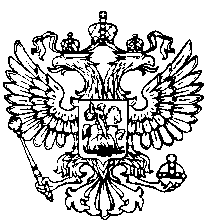 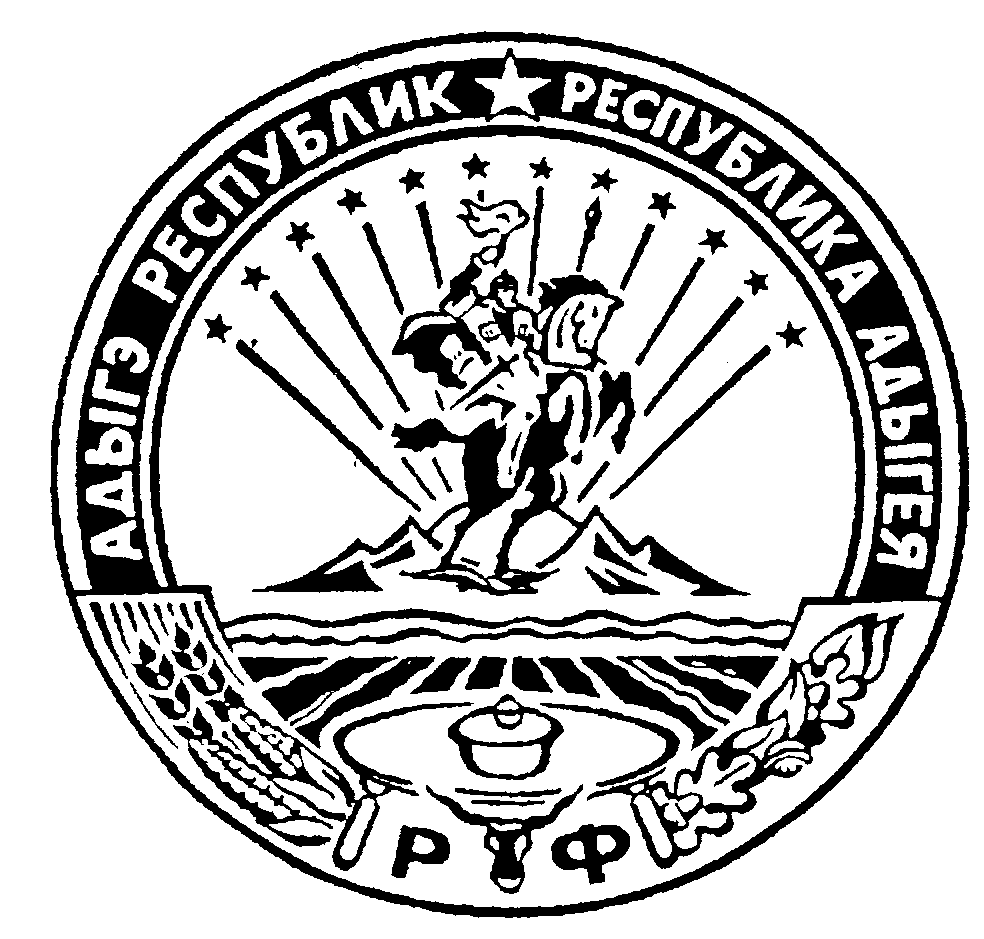 Республика АдыгеяСовет народных депутатов муниципального образования	                       «Келермесское сельское поселение»                                                      РЕШЕНИЕ             Совета народных депутатов муниципального образования                                  «Келермесское сельское поселение»                 26 декабря  2016 года                                    ст.Келермесская                                                                                                  № 193О бюджете МО «Келермесское сельское  поселение» на 2017 год  плановый период  2018-2019 годыСтатья 1.	Основные  характеристики    бюджета муниципального образования «Келермесское сельское поселение»»  на  2017  год и на плановый  период 2018 и 2019 годы1. Утвердить основные характеристики бюджета муниципального образования «Келермесское сельское поселение»» на 2017 год:1) прогнозируемый общий объем доходов  бюджета муниципального образования «Келермесское сельское поселение»» в сумме 5100,7 тысяч рублей, в том числе – собственные доходы 4110,2 тысячи рублей, безвозмездные поступления из вышестоящих бюджетов в сумме 990,5 тысяч рублей;2) общий объем расходов  бюджета муниципального образования «Келермесское сельское поселение»» в сумме 5100,7 тысяч рублей;2. Утвердить основные характеристики  бюджета муниципального образования «Келермесское сельское поселение» на 2018- 2019 годы:1) прогнозируемый общий объем доходов  бюджета муниципального образования «Келермесское сельское поселение» на 2018 год в сумме 5092,2 тысяч рублей и на 2019 год в сумме  5110,9 тысячи рублей;2) общий объем расходов  бюджета муниципального образования «Келермесское сельское поселение» на 2018 год  в сумме 5092,2 тысяч рублей и на 2019 год в сумме 5110,9 тысячи рублей;Статья 2.	Доходы    бюджета муниципального образования «Келермесское сельское поселение»»  на  2017  год и на плановый период 2018 и 2019 годов1. Утвердить:1) поступление  доходов  в    бюджет  муниципального образования «Келермесское сельское поселение»» на 2017 год согласно приложению № 1 к настоящему решению;2) поступление  доходов  в   бюджет муниципального образования «Келермесское сельское поселение» на плановый период 2018 и 2019 годов согласно приложению № 2 к настоящему решению.2. Доходы  бюджета муниципального образования «Келермесское сельское поселение», поступающие в 2015 -2017 годах, формируются за счет:1) доходов от уплаты налогов, сборов и неналоговых доходов - в соответствии с нормативами отчислений согласно Бюджетному кодексу Российской Федерации, Закону Республики Адыгея «О бюджетном процессе в Республике Адыгея» и решению Совета народных депутатов муниципального образования «Келермесское сельское поселение» «Об утверждении Положения  о бюджетном процессе в муниципальном образовании «Келермесское сельское поселение» согласно приложению №3.3) неналоговых доходов - в соответствии с нормативами  отчислений  неналоговых  доходов   бюджета  муниципального образования «Келермесское сельское поселение»»  на  2017 год и на плановый период 2018 и 2019 годов согласно приложению № 4 к настоящему решению;4) безвозмездных поступлений.3. Средства, поступающие на лицевой счет получателя средств  бюджета муниципального образования «Келермесское сельское поселение»» в погашение дебиторской задолженности прошлых лет, подлежат обязательному перечислению в полном объеме в доходы  бюджета  муниципального образования «Келермесское сельское поселение».4. В 2017 году доходы от сдачи в аренду имущества, находящегося в  собственности муниципального образования «Келермесское сельское поселение» в полном объеме учитываются в доходах  бюджета  муниципального образования «Келермесское сельское поселение»».Статья 3  Главные администраторы  доходов    бюджета  муниципального образования «Келермесское сельское поселение»» на 2017 год и на плановый период 2018 и 2019 годов1.Утвердить:1)источники доходов бюджета муниципального образования «Келермесское сельское поселение» за главными администраторами доходов согласно приложению №5 к настоящему Решению.2)Закрепить источники доходов бюджета муниципального образования «Келермесское сельское поселение» за главными администраторами доходов согласно приложению №5 к настоящему Решению.3)Утвердить перечень главных администраторов финансирования дефицита бюджета муниципального образования «Келермесское сельское поселение» на 2016 год и на плановый период 2018-2019 годы согласно приложению №7 к настоящему Решению.2. В случае изменения в 2017 году состава и (или) функций  главных администраторов доходов бюджета муниципального образования «Келермесское сельское поселение» или главных администраторов финансирования дефицита бюджета администрация муниципального образования «Келермесское сельское поселение» вправе вносить соответствующие изменения в состав закрепленных за ними кодов классификации доходов бюджетов Российской Федерации или кодов классификации источников финансирования дефицита бюджета Российской Федерации с последующим внесением изменений в настоящее Решение.Статья 4.  Источники финансирования дефицита бюджета муниципального образования «Келермесское сельское поселение»Утвердить:1)источники финансирования дефицита бюджета муниципального образования «Келермесское сельское поселение» на 2017 год согласно приложению № 7 к настоящему решению;2)источники финансирования дефицита бюджета муниципального образования «Келермесское сельское поселение» на плановый период 2018-2019 годы согласно приложению № 8 к настоящему решению;Статья 5. Нормативы распределения доходов от уплаты акцизов на автомобильный и прямогонный бензин, дизельное топливо, моторные масла для дизельных и (или) карбюраторных (инжекторных) двигателей в бюджет муниципального образования «Келермесское сельское поселение»Доходы от уплаты акцизов на автомобильный и прямогонный бензин, дизельное топливо, моторные масла для дизельных и (или) карбюраторных (инжекторных) двигателей подлежат зачислению в бюджет поселения в соответствии с Законом Республики Адыгея от 8 апреля 2008 года № 161 «О бюджетном процессе в Республике Адыгея» по нормативам распределения на 2017 год и плановый период 2018 и 2019 годов.Статья 6. Межбюджетные трансферты бюджету муниципального образования «Гиагинский район» из бюджета муниципального образования «Келермесское сельское поселение» на 2017 год и плановый период 2018-2019 годы1.Утвердить:1) объем межбюджетных трансфертов на решение вопросов местного значения межмуниципального характера, финансирование на переданные функции  на 2017 год  согласно приложению № 9 к настоящему Решению;2) объем межбюджетных трансфертов на решение вопросов местного значения межмуниципального характера, финансирование на переданные функции  на плановый период 2018-2019 годы  согласно приложению № 10 к настоящему Решению.Статья 7. Условия предоставления Межбюджетных трансфертов бюджету муниципального образования «Гиагинский район» из бюджета муниципального образования «Келермесское сельское поселение» на 2015 год и плановый период 2016-2017 годы1.Межбюджетные трансферты из бюджета муниципального образования «Келермесское сельское поселение» бюджету муниципального образования «Гиагинский район» предоставляются при условии соблюдения соответствующими органами местного самоуправления бюджетного законодательства Российской Федерации и законодательства Российской Федерации о налогах и сборах.Статья 8.	Особенности  использования  средств, получаемых  администрацией муниципального образования  «Келермесское сельское поселение»1. Средства в валюте Российской Федерации, полученные   муниципальным образованием «Келермесское сельское поселение»» от предпринимательской и иной приносящей доход деятельности, учитываются на лицевых счетах, открытых им в территориальных отделениях Федерального казначейства, и расходуются  в соответствии с генеральным разрешением (разрешениями), оформленным главным распорядителем (распорядителями) средств  бюджета муниципального образования «Келермесское сельское поселение»» в установленном  порядке, и сметами доходов и расходов по предпринимательской и иной приносящей доход деятельности, утвержденными в порядке, определяемом главными распорядителями средств  бюджета муниципального образования «Келермесское сельское поселение»», в пределах остатков средств на их лицевых счетах, если иное не предусмотрено настоящим  решением.2. Средства, полученные от предпринимательской и иной приносящей доход деятельности, не могут направляться бюджетными учреждениями муниципального образования «Келермесское сельское поселение»» на создание других организаций, покупку ценных бумаг и размещаться на депозиты в кредитных организациях.3. Установить, что заключение и оплата договоров муниципальным образованием «Келермесское сельское поселение», исполнение которых осуществляется за счет средств от предпринимательской и иной приносящей доход деятельности, производятся в пределах утвержденных  смет доходов и расходов.4. Установить, что открытие счетов в учреждениях Центрального банка и кредитных организациях для учета операций со средствами  бюджета муниципального образования «Келермесское сельское поселение» не допускается.Статья 9.	Бюджетные ассигнования бюджета  муниципального   образования   «Келермесское сельское поселение»»  на  2017  год и на плановый период 2018 и 2019 годов1. Утвердить в пределах общего объема расходов, утвержденного статьей 1 настоящего  решения:1) распределение бюджетных ассигнований  бюджета муниципального образования «Келермесское сельское поселение»» по разделам и подразделам, целевым статьям и видам расходов классификации расходов бюджетов Российской Федерации на 2017 год  согласно приложению №11,13     к настоящему решению;2) распределение бюджетных ассигнований  бюджета муниципального образования «Келермесское сельское поселение»» по разделам и подразделам, целевым статьям и видам расходов классификации расходов бюджетов Российской Федерации на плановый период 2018 и 2019 годов  согласно приложению №12,14 к настоящему решению;4. Утвердить резервный фонд   муниципального образования «Келермесское сельское поселение»:1) на 2015 год в сумме  40,0 тысяч рублей;2) на 2016 год в сумме  40,0 тысяч рублей;3) на 2017 год в сумме  40,0 тысячи рублей.5.Утвердить программу муниципальных заимствований МО «Келермесское сельское поселение» на 2017год и плановый период 2018-2019 годы согласно приложению №15,16.Статья 10.	Осуществление  расходов,  не  предусмотренных    бюджетом  муниципального образования «Келермесское сельское поселение»1. Нормативные правовые акты муниципального образования «Келермесское сельское поселение»», влекущие дополнительные расходы за счет средств  бюджета муниципального образования «Келермесское сельское поселение» на 2017 год и на плановый период 2018 и 2019 годов, а также сокращающие его доходную базу, реализуются и применяются только при наличии соответствующих источников дополнительных поступлений в  бюджет муниципального образования «Келермесское сельское поселение»» и (или) при сокращении расходов по конкретным статьям  бюджета муниципального образования «Келермесское сельское поселение»» на 2017 год и на плановый период 2018 и 2019 годов после внесения соответствующих изменений в настоящее решение.2. В случае противоречия настоящему решению положений  нормативных правовых актов муниципального образования «Келермесское сельское поселение»», устанавливающих бюджетные обязательства, реализация которых обеспечивается за счет средств  бюджета муниципального образования «Келермесское сельское поселение», применяется настоящее решение.3. В случае, если реализация  нормативного правового акта муниципального образования «Келермесское сельское поселение» обеспечена источниками финансирования в  бюджете  муниципального образования «Келермесское сельское поселение» на 2017 год и на плановый период 2018 и 2019 годов  частично (не в полной мере), то такой акт реализуется и применяется в пределах средств, предусмотренных настоящим  решением.Статья 11.Вступление в силу настоящего  решенияНастоящее решение вступает в силу с 1 января 2017 года.Глава муниципального образования«Келермесское сельское поселение»                                              А.В.Дюмин